ثانوية سيدي احمد بناصر                            فرض محروس رقم1                                           الموسم الدراسي: 07-08          زاكورة                                           الدورة الأولى                                                  المستوى الدراسي :ج.م.علوم 2 الأستاذ : حمو مونا                                                                                                         مدة الإنجاز : ساعتانملاحظة: تخصص نقطة لتنظيم الورقة و طريقة تقديم الأجوبةتمرين1:(5نقط) تمرين2:(8نقط)الكيمياء:(7نقط)1- نعلق كرية (A) من فولاذ كتلتها m = 50g بواسطة خيط كتلته مهملة و طوله البدئي  و صلابته K = 100 N.m-1 .(أنظر الشكل1).- بدراستك توازن الكرية في هذه الحالة مثل القوى المطبقة عليها بالسلم : 1cm ↔ 2,5 N . (1.5ن)2- نغمر الكرية في إناء يحتوي على ماء (أنظر الشكل 2).1.2- أجرد القوى المطبقة على الكرية في هذه الحالة .(1ن)2.2- علما أن حجم الكرية هو V = 200 cm3 . أحسب شدة دافعة أرخميدس المطبقة على الكرية . (1ن)نعطي : - الكتلة الحجمية للماء:  . - شدة الثقالة: g = 10N.kg2.3- بدراستك توازن الكرية في هذه الحالة . حدد شدة توثر الخيط   T'.(1.5ن).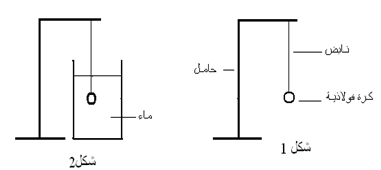 1- يمثل الشكل(1) عارضة متجانسة OA، طولها  lو كتلتها m = 1kg ، قابلة للدوران بدون احتكاك في مستوى رأسي حول محور أفقي (Δ) ثابت يمر من طرفها O .بواسطة خيط كتلته مهملة نطبق على الطرف A للعارضة قوة متجهتها F أفقية، بحيث يوجد الخيط و العارضة في نفس المستوى الرأسي، ( أنظر الشكل 1).1- إعط نص مبرهنة العزوم .(0.5ن)2- أجرد القوى المطبقة على العرضة في هذه الحالة.(0.5ن)3- بتطبيق مبرهنة العزوم ، أوجد تعبير F شدة القوة التي يطبقها الخيط على العارضة بدلالة m و  و شدة الثقالة g. ثم أحسب F .  نعطي : g = 10N.kg-1. (1.5ن)4- إعط الشرط الأول للتوازن.(0.5ن)5- باستعمال الخط المضلعي لمتجهات القوى المطبقة على العارضة، حددR   شدة القوة التي يطبقها المحور(Δ) على العارضة. (1.5ن) 6- استنتج قيمة الزاوية  التي يكونها اتجاه متجهة القوة R مع الخط الرأسي المار من النقطة O . (1ن)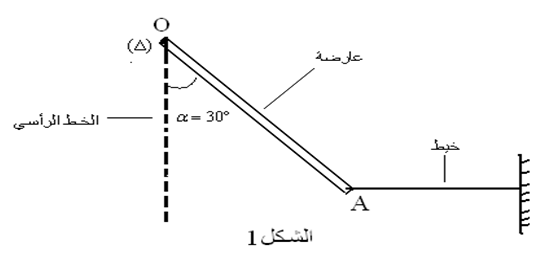 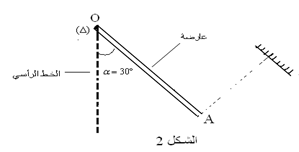 7- للحفاظ على العارضة في حالة توازنها السابق نطبق عليها في الطرف A، بواسطة نابض كتلته مهملة و صلابته K=40N.m-1، قوة F' اتجاهها عمودي على العارضة.(أنظر الشكل 2).1.7- بتطبيق مبرهنة العزوم .اعط تعبير F' شدة توثر النابض بدلالة m وg و .(1.5ن)2.7- استنتج قيمة lΔ إطالة النابض.( 1ن)نعتبر الذرات التالية: ،  ،  ، ،  .1- حدد عدد النوترونات و الإلكترونات و البروتونات لكل ذرة مقدما النتائج في جدول.(1ن)2- إعط البنية الإلكترونية لكل ذرة من الذرات السابقة.(0.75ن)3- ماذا تمثل الذرتان  و    بالنسبة لعنصر الكلور؟ علل جوابك.(0.5ن)4- إعط نص القاعدتين الثنائية و الثمانية.(0.75ن)5- حدد رمز الأيونين البسيطين الناتجين عن ذرتي الكلور Cl و المغنزيوم Mg.(1ن)6- عرف الرابطة التساهمية .(0.5ن)7- حدد عدد الروابط التساهمية لذرة الكلورCl  و الهيدروجين H . (0.75ن)8- أعط الصيغة المنشورة لجريئة كلورور الهيدروجين HCl.(0.75ن)9- مثل جزيئة HCl حسب نموذج لويس.(1ن)